О внесении измененийв постановление администрацииПластовского муниципального района от  18.12.2015   №  886Администрация Пластовского муниципального района  ПОСТАНОВЛЯЕТ:            1. Внести в муниципальную программу «Сохранение и развитие культуры в  Пластовском  муниципальном районе на 2016-2018 годы», утверждённую постановлением администрации  Пластовского  муниципального района от 18.12.2015 года № 886 следующие изменения:1) в Приложении 1 к муниципальной программе «Перечень основных мероприятий Муниципальной программы «Сохранение и развитие культуры в Пластовском муниципальном районе на 2016-2018 гг.» раздел III. Подпрограмма «Молодёжная политика» изложить в новой редакции:III.  Подпрограмма «Молодежная политика»Общая сумма финансирования на 2016-2018 год – 1143,91 тыс. рублей2. Настоящее постановление разместить на официальном сайте администрации Пластовского муниципального района в сети Интернет.	3. Организацию выполнения настоящего постановления возложить на заместителя главы по социальным вопросам  Чехонину В.А.Глава Пластовского  муниципального района                                                            А. В. Неклюдов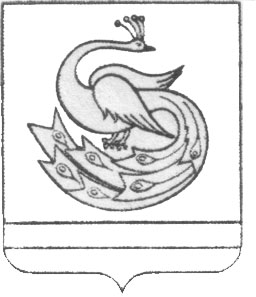 АДМИНИСТРАЦИЯ ПЛАСТОВСКОГО МУНИЦИПАЛЬНОГО РАЙОНАПОСТАНОВЛЕНИЕ«_26___»____02_____2018 г.                                                                       № _125__№Название мероприятийСумма, тыс. руб.Сумма, тыс. руб.Сумма, тыс. руб.№Название мероприятий2016 год2017 год2018 год1.Проведение конкурсов и интеллектуальных игр10,000,000,002.Проведение мероприятий патриотической направленности:- «Георгиевская лента», «Бессмертный полк»;- Акции, посвященные началу Великой Отечественной воны 1941-1945 гг., «День неизвестного солдата»;- Автопробег «Память»;- Муниципальный этап Всероссийского молодежного фестиваля патриотической песни «Я люблю тебя, Россия!»;- «Вахта памяти»;- Акция «Я гражданин России»-Мероприятия, посвященные памятным датам России82,008,0015,003.Мероприятия по вовлечению молодых людей в предпринимательскую деятельность8,0010,000,004.Награждение индивидуальной премией главы Пластовского муниципального района талантливой студенческой молодежи5,005,005,005.Проведение районных мероприятий:
-Образовательный форум «Пласт Политический»55,00162,222,56.Проведение турнира по воркауту140,000,000,07.Поддержка социальных и общественных инициатив молодых граждан Челябинской области:-Муниципальный этап Всероссийского конкурса «Доброволец России»;- Молодежный образовательный форум «РИТМ» -Молодежный грантовый конкурс «Люди будущего».0,000,00105,08.Поддержка талантливых детей и молодежи в сфере образования, интеллектуальной и творческой деятельности:- Районный конкурс «Лидер XXIвека»20,8730,009.Вовлечение молодежи в социально-экономическую, политическую и культурную жизнь общества:- День Молодежи;- Мероприятия по охране окружающей среды в Пластовском районе;- Мероприятия по пропаганде здорового образа жизни «Здоровым быть модно!»;
- Мероприятие «Выборы на равных» 
( мероприятия, направленные на повышение электоральной активности правовой грамотности);
-Муниципальный этап областного фестиваля «Медиа-поколение»;-День, посвященный памяти сотрудников правоохранительных органов, погибших при выполнении служебного долга, день солидарности в борьбе с терроризмом;-Круглый стол по противодействию экстремизму и терроризму;-Муниципальный этап Всероссийского конкурса «В ритме жизни».173,08198,110.Приобретение футболок на выборы56,6611.Укрепление материальной технической базы (приобретение/ремонт  принтера, приобретение интернет оборудования) 00,000,06,0Итого:300,00435,81408,1